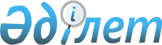 Об утверждении перечней автомобильных дорог областного значения Кызылординской областиПостановление акимата Кызылординской области от 10 января 2023 года № 4. Зарегистрировано Департаментом юстиции Кызылординской области 2 февраля 2023 года № 8357-11
      В соответствии с пунктом 7 статьи 3 Закона Республики Казахстан "Об автомобильных дорогах" акимат Кызылординской области ПОСТАНОВЛЯЕТ:
      1. Утвердить прилагаемые перечни автомобильных дорог областного значения Кызылординской области согласно приложению к настоящему постановлению.
      2. Контроль за исполнением настоящего постановления возложить на курирующего заместителя акима Кызылординской области.
      3. Настоящее постановление вводится в действие по истечении десяти календарных дней после дня его первого официального опубликования. Перечни автомобильных дорог областного значения Кызылординской области
					© 2012. РГП на ПХВ «Институт законодательства и правовой информации Республики Казахстан» Министерства юстиции Республики Казахстан
				
      Аким Кызылординской области 

Н. Налибаев

      "СОГЛАСОВАНО"Министерство Индустрии иинфраструктурного развитияРеспублики Казахстан
Приложение к постановлению
акимата Кызылординской области
от 10 января 2023 года № 4
№
Индекс
Наименование дорог
Протяженность, километр
1
KN-1
Жалагаш-Жосалы 
74
2
KN-3
Самара-Шымкент-Теренозек
14,06
3
KN-4
Самара-Шымкент-Шиели-Жемис жидек
23,82
4
KN-5
Шиели-Каргалы-Байкенже-Жанакорган 
40,8
5
KN-7
Самара-Шымкент-Жанакорган-Тугискен-Келинтобе 
76
6
KN-8
Шиели-Каргалы-Байкенже-Жанакорган 
35,2
7
KN-9
Самара-Шымкент-Камыстыбас-Аманоткел-Боген 
68
8
KN-10
Кызылорда-Айдарлы-Тартогай
50,5
9
KN-11
Самара-Шымкент-Тартогай 
7,34
10
KN-12
Айдарлы-Ботабай-Тартогай 
28,5
11
KN-13
Келинтобе-Кандоз 
27
12
KN-14
Кандоз-Коктобе 
19,7
13
KN-15
Кызылорда-Жалагаш
90,71